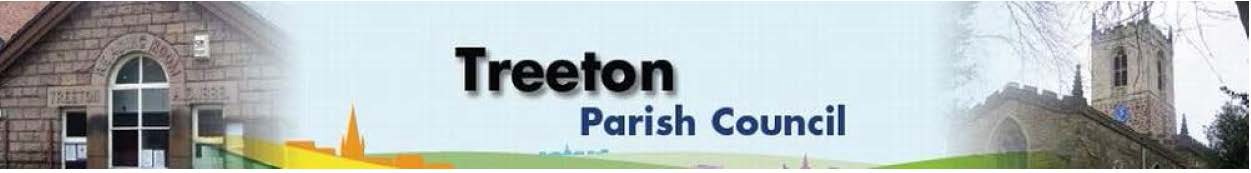 Clerk to the Council – Mrs J James, The Reading Room, 25 Front Street, Treeton Rotherham. S60 5QP Telephone 01226 745910 Email: treetonpc@aol.comWebsite: www.treetonparishcouncil.gov.uk23rd November 2023To:  The Chairperson and Members of the Treeton Parish Council.Dear Parish Councillors,You are requested to attend an extra meeting of the Parish Council commencing at 6.30pm on Monday 4th December 2023 and to be held in the Reading Room, Front Street, Treeton.Below the agenda for the meeting and attached relevant papers. Yours sincerelyJames.Clerk to the Council.EXTRA MEETING OF TREETON PARISH COUNCIL 4th DECEMBER 2023AGENDAApologies and to resolve to accept any reasons for absence.Public Question Time (Maximum 15 minutes.).Declaration of Interest (Councillors must declare any interest they have in agenda items)Establishment of a HR Committee (attached)EXCLUSION OF THE PUBLICTo consider exclusion of the Press & Public on the grounds that the consideration of the following items may involve the likely disclosure of confidential information (s1 (2) Public Bodies (Admission of Meetings) Act 1960).Recruitment to the post of Clerk/Responsible Financial Officer (attached)Items for information/Future AgendaDate of next meeting – Monday 11th December 2023C:\Work\Julie\Minutes & agenda\2023\Dec 4 2023 extra meeting\Request to attend & agenda extra meeting 4 Dec 23.docx